                                                                            УТВЕРЖДАЮ                                                                                                           Заведующий МБДОУ «Лёвушка»                                                                             ________________С.В. Королёва                                                                            «___»______________2017г.« НОВЫЙ ГОД  В ПРОСТОКВАШИНО»СЦЕНАРИЙ  НОВОГОДНЕГО ПРАЗДНИКА ДЛЯ ДЕТЕЙПОДГОТОВИТЕЛЬНЫХ ГРУПП «СЕМИЦВЕТИК» и «ЛАДУШКИ»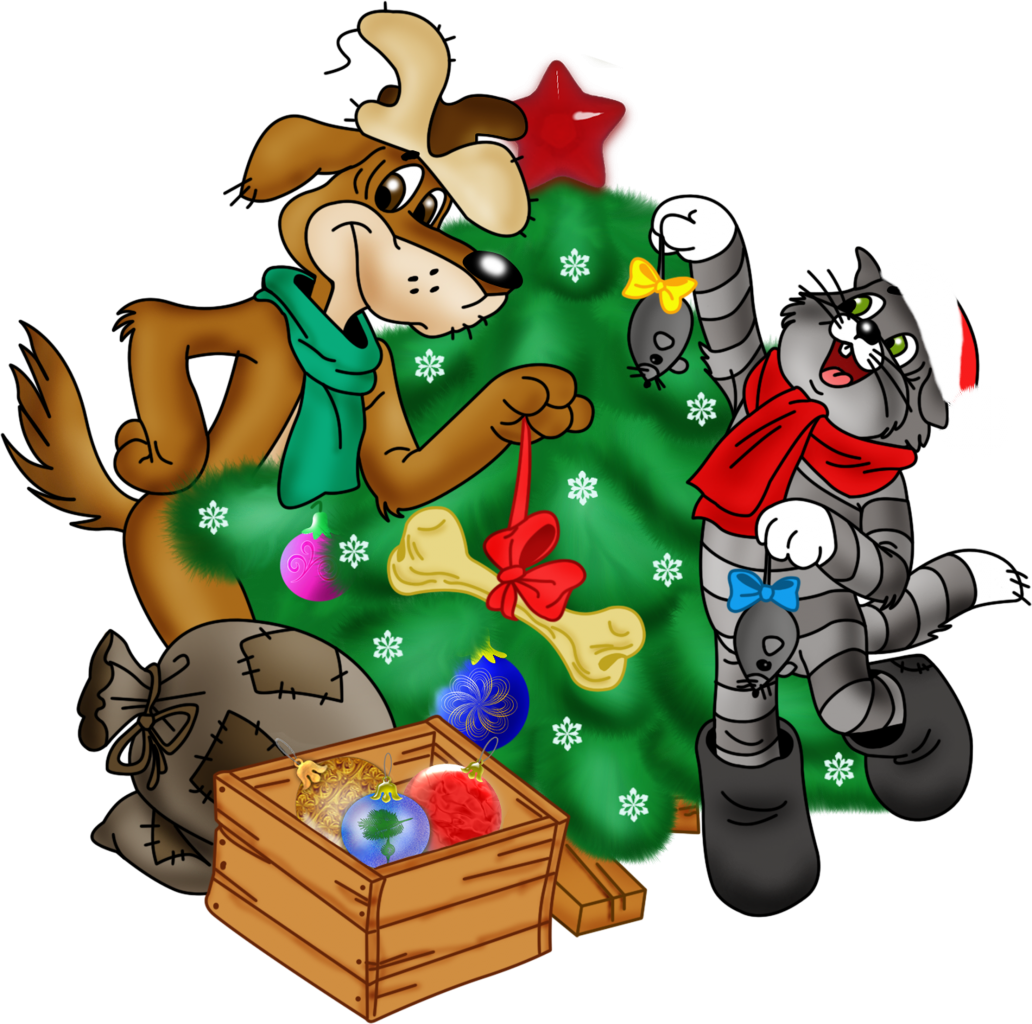                                                                                     Музыкальный руководитель                                                                                                             Ю.В. Дубровинар.п. Кольцово2017«Новый год в Простоквашино» Сценарий новогоднего праздника для подготовительных  групп «Семицветик» и «Ладушки»Цель: создать у детей атмосферу праздника.
Задачи: формировать умение излагать свои мысли простейшими поэтическими формами;развивать чувство словесного ритма;совершенствовать воображение, фантазию, внимание, память;вызвать эмоциональный отклик в ожидании новогодних чудес;создать праздничное, новогоднее настроение.Действующие лица.Взрослые: Ведущая-Снегурочка, Кот «Матроскин», Собака «Шарик» почтальон «Печкин», Д.МорозДети: Девочки-кошечки, мальчики-собакиХод праздника.Зал украшен, дом в Простоквашино за занавесом.  Дети заходят под музыку«ЗАМЕЛА МЕТЕЛИЦА»  Ведущая: С Новым годом с новым счастьемМы хотим поздравить всех!Пусть сегодня не смолкаютПесни, музыка и смех!Будет пляска, будет сказка,гость волшебный к нам придет!Но сначала мне ответьте - Что такое Новый год?Ребенок 1:Новый год приходит с неба, или из лесу идет?Или из сугроба снега к нам приходит Новый год?Ребенок 2: Он, наверно, жил снежинкой на какой-нибудь звезде?Или спрятался тихонько у Мороза в бороде?Ребенок 3: Может, влез он в холодильник или к белочке в дупло?Или в старенький будильник он забрался под стекло?Ребенок 4: Но всегда бывает чудо - на часах двенадцать бьетИ неведомо откуда - к нам приходит Новый год!Ведущая: Вот, пришла, ребята, ЁлкаК нам на праздник в детский садОгоньков, игрушек столько.Как красив её наряд.Только что-то огонькамиНе горит она у насНепорядок мы исправимОгоньки гореть заставим.Скажем дружно -1,2,3 – ну-ка, ёлочка, гори!ПЕСНЯ «НОВОГОДНЯЯ»Слова и музыка Т.А. ТисленкоПосле песни дети присаживаются на стульчики. Слышится стук в дверь и под музыку входит почтальон Печкин.Почтальон Печкин: Добренький денек! Детский сад «Лёвушка»? Вам письмо из деревни Простоквашино.Ведущая: Спасибо! (открывает конверт, читает) «Здравствуйте,дорогие ребята – дошколята! Приезжайте к нам в Простоквашино встречать Новый год.Кот Матроскин и Пес Шарик».Дорогой товарищ Печкин, а как же нам добратьсядо Простоквашино?Печкин: Да тут недалеко, на лыжах дойдёте! А мне пора письма ипосылки разносить! (уходит из зала)Ведущая: Ребята! Ну что В Простоквашино поедем?  Свежий воздух, сосны, ели, Будем петь и танцевать, Вместе Новый год встречать Матроскин и Шарик уже ждут нас!Дети: Да!ТАНЕЦ «КАБЫ НЕ БЫЛО ЗИМЫ»После танца дети присаживаются на стульчикиВедущая:Итак! Внимание! Внимание!Всех затаить прошу дыхание.На радость всем и удивлениеМы продолжаем представление!Это присказка – не сказка,Сказка будет впереди.Сказка в двери постучится – Скажем сказке: «Заходи!»Стук.Открывается занавес, там сценка Кот Матроскин сидит листает календарь и поет.Матроскин: А я все чаще замечаю, что меня как будто кто-то подменил. О морях и не мечтаю – телевизор мне природу заменилЗвучит лейтмотив из мультфильма «Простоквашино»Вот уже скоро Новый год, и какой же он грядет?
Год собаки – так и знал,Как же он меня достал!В гороскопе весь зверинец –И кого в нем только нет…Нет в нем кошек почему-то,Кто на то мне даст ответ.Этот Шарик – дармоедОт него ведь толку нет.Вот куда он подевался? На охоту что ль умчался. (стук в дверь, заходит Шарик) Шарик: Разгулялась непогода, не проехать, не пройти. Надо бы купить мне лыжи, на охоту в лес идти. Матроскин: Лыжи? Щас прям, размечтался и не думай, не                 мечтай, сбереженья есть на елку. В календарь вон погляди - Год собаки впереди. Полон дом гостей наедет, ты же праздника хотел. Шарик: (смотрит в календарь) Эх, и впрямь, ведь год собаки,                 Долгожданный ты мой год, Лыжи может мне подарят! (радостно потирает ладони)Матроскин: Почему нет года кошки? Я б корову заказал.Шарик: Не нужна твоя корова. Лыжи! Точка! Я сказал!Матрсокин: Вот от лыж, какая польза? Снег сошел и их в сарай. А корова  круглый год, Молоко дает!Шарик: Все, закончим этот спор. Ладно я пойду за елкой – ты готовишь все на стол.Матроскин: Вот тебе на елку деньги. На базаре не зевай. Приценяйся, поторгуйся! Елку лучше выбирай!Шарик: Брысь, хорош, меня учить! Сам я знаю, как мне быть.Чож я елку не куплю при моем-то, при уму.(Шарик уходит)Матроскин: С этим Шариком – беда. Толку от него едва (никакого)Ведущая (стучит) Здравствуйте! Хозяева есть кто дома? Гостей принимайте! Матроскин встает с кресла направляется к детям.Матроскин: (говорит вслух) Ну вот, сколько дармоедов понаехало! Они не то, что все мое молоко выпьют, они и Мурку мою съедят с Говрюшой.Ведущая: Что ты говоришь Матроскин?Матроскин:(  уже громко):Ух, сколько иногородних детей понаехало к нам в Простоквашино, говорю! Вы, мальчики и девочки, тоже все от родителей сбежали?
Ведущая: Нет! Наши дети Новый год приехали встречать вместе с родителями и воспитателями! Вот же (показывает письмо) мы письмо от вас получили. А где же Шарик?Тут появляется Шарик с елкой на плече. Кидает елку и радуется.Шарик: Ура! Ребята приехали! Вот здорово! 
Мы вам очень рады! Матроскин: (ворчит) Не запачкайте только мои дорожки и молоко, молоко, прошу заметить ледяное, так что рекомендую НЕ ПИТЬ! А то знаю я вас, простынете, а я со своей Муркой виноват буду!  
Шарик: Замолчи ты, Матроскин, не нужно твое молоко не кому. Ты что такой негостеприимный! Ребята у нас Новый год праздновать будут! 
Матроскин: Знаю я их!.. Ну, ладно, веселитесь, только не балуйтесь, а то еще мебель поломаете, а у нас денег нет, чтобы новую покупать. Шарик - бездельник, никакой пользы от него нет, все с ружьем гоняет! 
Ведущий: А мы когда получили письмо от вас даже не раздумывая, решили ехать!Шарик: И правильно сделали! Лучше нашей деревни в округе нет! Ничего, Матроскин, вот посмотришь, какой у нас праздник веселый будет, сразу добреть начнешь. Ведущая: А вот девочки наши подарок приготовили Матроскину, да не простой, а музыкальный.Матроскин: Вот Шарик, видишь, подарок МНЕ приготовили, а ты говорил, лыжи тебе привезут!ТАНЕЦ КОШЕКМатроскин: (довольно мурлычет): Прекрасный танец,  вижу коты у вас в почете. Приятно, когда тебя ценят, не то, что некоторые (смотрит на Шарика) слышу одни упреки.Шарик: Ну, что ты, я ценю тебя!Ведущая: Дорогие друзья! Послушайте, по радио что-то важное передают.Фонограмма:  Внимание! Внимание! По спутниковым данным  GPS,прервалась связь с Дедом Морозом, где-то в районе деревни Простоквашино. Объявляется розыск.Жители Простоквашино! Кто встретит Д.М. просьба сообщить в центр морозных новостей. На этом мои «Морозные новости» окончены. До новых встреч!Матроскин: Да, времена наступили, то собаки бездомные в лесу теряются, а теперь и Д.М. по Простоквашино бродит, дожили. Вон Мурка, корова моя, в два раза больше молока давать стала, вот новость так новость!Шарик: Про каких это бездомных собак ты говоришь. А что это за Дед Мороз такой, первый раз слышу.Матроскин: Эх, ты, голова ушастая, толку от тебя никакого. Д.М. на Новый год подарки всем раздаёт. Ребята, наш Шарик не знает — кто такой Д.М.. расскажите ему кто это.Стихи детей:  Ребенок 5: Добрый дедушка Мороз
 Дарит чудо нам из звёзд,
 Ребенок 6: Волшебство из огоньков,
 Белый снег из облаков!
 Ребенок 7:Дарит ёлочку-красу
 И снежинку на весу,
 Ребенок 8: Дарит праздник ребятне,
 Дарит радость в декабре!
 Ребенок 9: Он волшебник самый главный,
Новогоднею порой,
Ребенок 10: Самый добрый он и славный,
Зимний, сказочный герой!Шарик. Ребята, я всё понял, так это не просто дедушка,  а настоящий волшебник! Вот это да!Матроскин: Шарик, посмотри, а к приходу Д.М. ты даже елку свою не нарядил. А ты знаешь, чем ёлочку наряжают?Шарик: Ну, наверно, всякими ненужными вещами.Матроскин: Придётся тебя научить ёлку правильно наряжать.Нарядилась наша ёлка, словно девица-  краса,В разноцветные игрушки, вот какие чудеса!Я спрошу у вас, ребята, а вы дайте мне ответ?Но подумайте, ребята, «да» ответить или « нет».ИГРА «ВОПРОС-ОТВЕТ»(Фоновая музыка)Разноцветные игрушки?Одеяла и подушки?Раскладушки и кроватки?Мармеладки, шоколадки?Шарики стеклянные?Стулья деревянные?Плюшевые мишки?Буквари и книжки?Бусы разноцветные?А гирлянды светлые?Снег из ваты белой?Ранцы и портфели?Туфли и сапожки?Чашки, вилки, ложки?Конфеты блестящие?Тигры настоящие?Шишки золотистые?Звёздочки лучистые?(стук в дверь)Шарик. Матроскин:Это, наверно дедушка дорогу к нам нашёл, урааа!Галчонок (фонограмма): Кто там? Кто там? 
Печкин: Это я, почтальон Печкин! (Печкин входит). Принес вам письмо от Деда Мороза. 
Шарик: Ура! Дед Мороз к нам едет! Проходи, Печкин, Новый год с нами встречать будешь.Ведущая: Я уже испереживалась за дедушку, ведь не молодой уже и впрямь мог заблудиться.
Матроскин: Нечего по чужим домам на Новый год шастать. Надо дома сидеть и телевизор свой смотреть. 
Печкин: Ну и вредный ты, Матроскин, тебя надо в поликлинику сдать, для опытов. Ладно, некогда мне тут с вами беседовать (разворачивается и уходит)
Ведущая: (рассматривает письмо): Письмо адресовано коту Матроскину и Шарику. Ну-ка, идите сюда! Читайте письмо. 
Матроскин (обнюхивает): Молочным шоколадом пахнет. 
Шарик (обнюхивает): Нет! Мандаринами пахнет! Что-то не пойму, что здесь написано. Без очков ничего не разберешь! 
Ведущая: Ну, давайте я вам помогу (читает): 
Здравствуйте, мои ребятки! 
Опишу все по - порядку: 
Задержался я в пути, 
Не могу я вас найти! 
Вьюга путь мне застилает, 
Уже вечер наступает. 
Путь найти мне помогайте, 
Дружно песню запевайте! (звучит песня "Наша Елочка ")Дети выстраиваются на полукруг.ПЕСНЯ «НАША ЕЛОЧКА» Шарик: Ребята, какая песня красивая! Научите меня тоже петь! Матроскин: Да, куда уж тебе, певец нашелся, тебе же прошлой     зимой медведь в лесу на ухо наступил! А я вот свой талант зарываю, собственными лапами…(берет гитару, мурлычет что-то)Звучит фонограмма: волшебный звон бубенцов.Ведущая: Ребята, Шарик, Матроскин! Вы слышите, звон   бубенцов?	
Звучит фонограмма и под музыку в зал входит Дед Мороз.Дед Мороз: Здравствуйте, ребята! (Здравствуй, Снегурочка*!)Ох, детишки, заплутал,Еле в гости к вам попал,
Чуть по дороге в овраг не свалился,Но, кажется, вовремя в гости явился.Был у вас я год назад,Видеть вас я очень рад.Пусть же этот Новый годМного счастья принесет.Ведущая (Снегурочка*): Здравствуй дедушка, а мы с ребятами тебя заждались, даже волноваться уже стали!Дед Мороз: Ой, (внученька*), ребята,Долго я в лесу плуталИ подарки потерял.Как же теперь быть?Ведущая: Главное, что ты сам к нам пришел и дорогу нашел. Мы тебя развеселим, а подарки  найдутся обязательно. Ведь под Новый год всегда чудеса случаются.Дети, давайте Деду Морозу стихи расскажем и порадуем его. А ты садись дедушку, устал, небось,  с дороги да послушай.Блок стихов Д. Морозу. Ребенок 11: Посох, шуба, красный нос,
 Борода седая,
 Здравствуй Дедушка Мороз,
 Мы тебя так ждали!
Ребенок 12:В дом скорее проходи,
С нами Новый год встречай,
Слушай песни и стихи,
И подарки нам вручай!
Ребенок 13: Дедушка Мороз, готовься.
Расскажу тебе стишок.
Выступать я буду складно,
Открывай скорей мешок.
Ребенок 14: Нам зажги огни на елке,
Снегом белым все укрой,
Веселись, танцуй, Дедуля,
Вместе с шумной детворой.Д. Мороз: Эх, спасибо. Ну, молодцы! Я смотрю, елочка то во дворе у вас  красавица, а в доме то не наряженная стоит. Этот дело надо поправить! Д. Мороз достает мешочек, там елочные игрушки, делит игрушки на 2 части. Дети делятся на 2 команды и в эстафете бегают по 1 игрушке наряжают елку7.ИГРА «НАРЯДИ ЕЛОЧКУ!»Шарик: Ребята, спасибо, вам елку-то как нарядили не узнать! Пока вы елку наряжали, я решил, что нельзя сидеть, сложа лапы, надо подарки наши, т.е. ваши отыскать! И помогут мне в этом команда сыщиков. Они умные смелые, находчивые. Шарик раздает мальчикам(1-му: газету, лупу, фонарик, остальным фонарики)8.ТАНЕЦ СОБАК-СЫЩИКОВПосле танца, дети светят фонариком и перед ними Печкин с мешком (сундуком, коробкой) в руках.Матроскин: Я так  и знал, что это Печкин подарки заныкал. Шарик: Молодцы, ребята! Я знал, что вы обязательно отыщите пропажу!Д. Мороз: Ой, и, правда, мой мешок!Печкин:  А я не знаю, чей это мешок и на нём не подписано, может и Деда мороза, а вы предъявите документы, что вы дед Мороз тогда и отдам, много вас тут таких ходит.Шарик.Что ты со своими документами ко всем пристаёшь, не видишь у нас праздник, дети могут подарки не получить из-за тебя.Ведущая: Товарищ Печкин, мы так рады, что вы пришли к нам на праздник, проходите, будем вместе веселиться, играть!Печкин. А меня никто и никогда на праздник не звал, и хороводов я не водил, в игры не играл! Если меня возьмёте в хоровод тогда и отдам мешок.Д.Мороз: Что-то жарко стало мне,Не привык я жить в тепле!Внучка, я заболеваю…Таю…таю…таю…Ведущая: Для тебя слеплю снежок –Холодный беленький комок!С нами вместе в круг вставай,Со снежком ты поиграй!Ведущая: Ребята, в круг скорей вставайте,Снежок друзьям передавайте!9. ИГРА «СНЕЖКИ»Д. Мороз: Ну, полно вам, детушки, баловаться – снежками кидаться!Давайте снежки соберём – возле ёлочки порядок наведём!Дети собирают снежки в корзину. Дети стоят у ёлки.Ведущая: Дедушка Мороз, хорошо ли тебе стало?Д.Мороз: Ох, славно в снежки поиграли!Шарик: Эх, и до чего ж хорошо у нас в Простоквашино!Печкин: Эх, ребята и правда весело у вас, душевно (отдает подарки Д. Морозу) вот ваши подарки мне чужого не надо! Д. Мороз: Ну, что ж, друзья мои примите подарки от меня!Звучит фонограмма вручения подарковПечкину-велосипед - в студию!Матроскину- ведро!Шарику -  лыжи!Печкин: Спасибо вам! Я, почему не хороший был? Потому что меня на праздник никто никогда не приглашал, и подарков никогда не дарили. Приезжайте, ребята, к нам еще в Простоквашино.Шарик: Ребята, мы очень вас будем ждать на будущий год!Матроскин: Приезжайте,  такого молока как  у меня вы нигде не найдете!Ведущая: Дедушка, а  ты ничего не забыл???Д. Мороз: Эх,  голова моя седая, я же  самое главное ребятам забыл подарки вручить!ПЕСНЯ « КАБЫ НЕ БЫЛО ЗИМЫ…»(РАЗДАЧА ПОДАРКОВ детям)КонецАтрибуты:велосипед,  окошко, занавески, швейная машинка, прялка, столик, самовар, большая бутылка молока «Простоквашино», дорожный знак «Простоквашино»,кресло-качалка, круглый коврик вязанный,ведро,лыжи